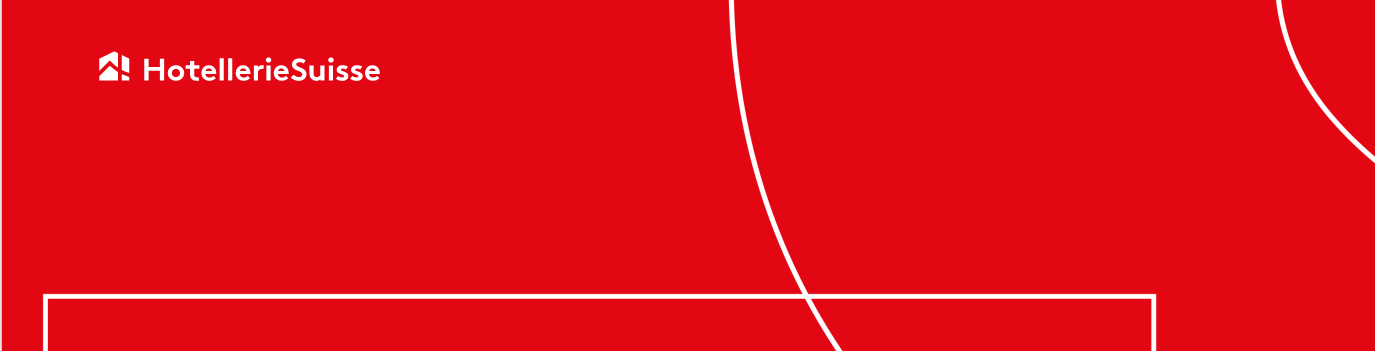 Mesdames, Messieurs,En tant que membre d’HotellerieSuisse, vous participez au projet «Staffdeals», qui permet au personnel des établissements participants de séjourner dans certains hôtels à des conditions préférentielles.
Un rabais de 50 % sur le tarif journalier est accordé.Comme j’aimerais beaucoup bénéficier de ce projet, je vous adresse la demande de réservation suivante.
J’ai tout à fait conscience du fait que les forfaits à prix réduit ne peuvent pas être réservés et que la demande peut être refusée.Ce serait un grand plaisir pour moi si la réservation pouvait aboutir.Meilleures salutations,xxxx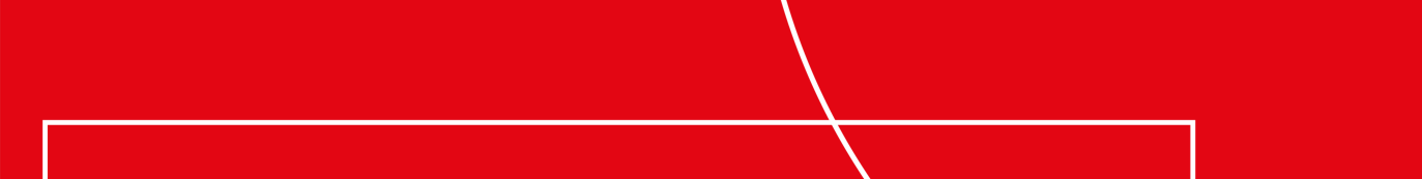 Réservation pour [nom de l'hôtel]xxxxRéservation pour [nom, prenom]xxxxÉtablissement employeurxxxxFonction de travailxxxxDate d’arrivéexxxxDate de départxxxxNombre de personnesxxxxLe cas échéant type de chambrexxxxTéléphone pour prise de contactxxxxAutres commentairesxxxx